Spiritual Life CenterCandlelight Nativity Players 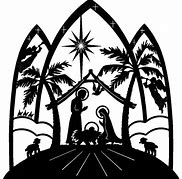 ScriptMARYI represent Mary, the mother of Jesus. I am the perfect love that fills your soul. .  I am the divine feminine in you.  I am that in you which desires to see only good come to you and every other creature of the universe…I am that in you which never wants to hurt in any way, for I am open and receptive only to what is good and true. I am the purest and most gentle aspect of the love in your heart. Yet I am strong, because all the power of good in the universe is with me and supports me. . .I am the kindness and sweetness of your nature out of which will be born your understanding of your true self. . . a beloved child of God.JOSEPHI represent Joseph, the husband of Mary. . .  I am the strength and wisdom within you that protects and guides the love in your soul. . .Others suggest I should separate myself from this love, that this love is making a fool of me. . .  But I cannot do this, for I am only satisfied and complete when I am joined with love. . . I will never desert the love in your heart. And I will nourish and support the new and wonderful good which is to come from our union.MANGERI represent the manger where Jesus was placed. . . I am evidence of the fact that, wherever you put forth the best that is in you, you make of it a holy place.No matter how humble the surroundings or how unimportant the occasion, God is there and will protect you and bless you. . .You can always trust God. . .You need not look for God only in grand and impressive places. . . Think of me each time you are called upon to do your best even though the situation does not seem quite worthy to you. . .For even in the most humble places, God is always there.SHEPHERDI represent the shepherd of your thoughts. . .  I am those simple, natural tendencies within you which “abide in the field” of your mind. I watch to see that you are comforted and protected. . . I gently but firmly bring you back to right, harmonious thinking when you are in danger of going astray. . .  I am not the highest in you. But I am quick to acknowledge and joyfully surrender to your highest and best self. . . I am the first to know when you have come to the joyful realization of who and what you really are.ANGELI represent the angel who brings good tidings of great joy. . . I am those radiant thoughts which come to you directly from the mind of God. . .Through me, God tells you that you have cause for joy and joy only. . . My news is always joyful because it concerns wonderful truths of your being. . . I tell you of your divine self; I tell you of all the peace and happiness you will encounter; I tell you that you are one with all people. . .and I tell all people that they are now and forever one in God.THE STARI represent the star which guided the wise men. I am your intuition. . . Sometimes I appear to you as a dim flicker in the sky of your mind. . .But as you recognize me and follow me, I become brighter and more familiar . . . and radiate light from your heart. . . God has given me as a gift, a guiding light to lead you into your highest good. . . Trust me. Follow me. For I will not fail you nor lead you astray. . .I am attracted to only the good and the true.WISE MENI represent the wise men from the east. . .I am all those buried powers deep within you—powers of which you were so long unaware. . . As soon as you came to a new realization of your wonderful, true self, I came to you as further evidence of the great spiritual resources that have always been within you. I bring you the gifts of newly discovered truths about yourself.My gold . . . shows the richness of your spiritual nature.My frankincense . . . shows the beauty of your true character. My myrrh… shows the eternal perfection of your life in God.CHRIST CHILDI represent the Christ child. . .I am the sum total of all good which is the real you. . .I am the love in your heart, the wisdom in your mind, and the peace in your soul. . . You have given me birth out of your very own nature, just as spirit created you out of itself. . .  I am that in you which blesses you, and gives new meaning and purpose to your life. Now because of Christmas you have realized that you and I are really one.That we are eternally one in God.